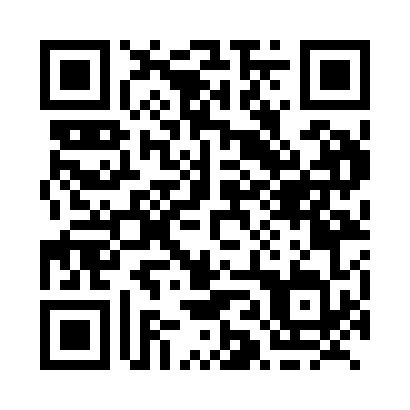 Prayer times for Rosenhof, Saskatchewan, CanadaMon 1 Jul 2024 - Wed 31 Jul 2024High Latitude Method: Angle Based RulePrayer Calculation Method: Islamic Society of North AmericaAsar Calculation Method: HanafiPrayer times provided by https://www.salahtimes.comDateDayFajrSunriseDhuhrAsrMaghribIsha1Mon3:095:051:146:479:2411:192Tue3:105:051:156:479:2311:193Wed3:105:061:156:479:2311:194Thu3:115:071:156:479:2211:195Fri3:115:081:156:479:2211:186Sat3:125:091:156:479:2111:187Sun3:125:101:156:469:2111:188Mon3:135:101:166:469:2011:189Tue3:135:111:166:469:1911:1710Wed3:145:121:166:469:1911:1711Thu3:155:131:166:459:1811:1712Fri3:155:141:166:459:1711:1613Sat3:165:161:166:449:1611:1614Sun3:165:171:166:449:1511:1615Mon3:175:181:166:439:1411:1516Tue3:185:191:166:439:1311:1517Wed3:185:201:176:429:1211:1418Thu3:195:211:176:429:1111:1419Fri3:195:221:176:419:1011:1320Sat3:205:241:176:419:0911:1321Sun3:215:251:176:409:0811:1222Mon3:215:261:176:399:0711:1223Tue3:225:281:176:399:0511:1124Wed3:235:291:176:389:0411:1025Thu3:235:301:176:379:0311:1026Fri3:255:321:176:369:0111:0727Sat3:275:331:176:359:0011:0528Sun3:305:341:176:358:5911:0229Mon3:325:361:176:348:5711:0030Tue3:355:371:176:338:5610:5731Wed3:375:381:176:328:5410:54